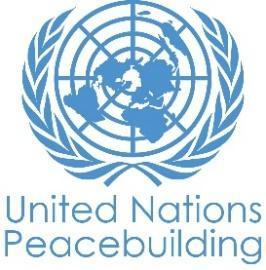  			PBF PROJECT PROGRESS REPORTCOUNTRY: TAJIKISTANTYPE OF REPORT: SEMI-ANNUAL, ANNUAL OR FINAL: ANNUAL REPORTYEAR OF REPORT: 2021NOTES FOR COMPLETING THE REPORT:Avoid acronyms and UN jargon, use general /common language.Report on what has been achieved in the reporting period, not what the project aims to do.Be as concrete as possible. Avoid theoretical, vague or conceptual discourse.Ensure the analysis and project progress assessment is gender and age sensitive.Please include any COVID-19 related considerations, adjustments and results and respond to section IV. PART 1: OVERALL PROJECT PROGRESSBriefly outline the status of the project in terms of implementation cycle, including whether preliminary/preparatory activities have been completed (i.e. contracting of partners, staff recruitment, etc.) (1500 character limit): The project is underway despite significant delays in implementation of the project timeline due to  the COVID-19 crisis and the competing priorities of the Government as a result of the pandemic. Another contributing factor to the delay was the leadership change within the main national partner. Consequently, the work plan, including revised target districts and project timeframe could not be agreed until 29 September 2020. Despite these initial challenges, a preparatory phase was completed successfully, with implementing partners identified, project staff recruited and redesigning of the project within the context of the post-COVID-19 realities. To accelerate the implementation of the project, overcome challenges posed by the pandemic, and the fact that the two districts are remote, RUNOs are using digital tools and streamlining business processes. Notably, consultants were hired to advise on the Prevention of Violent Extremism (PVE) and to assist with development of district development plans that address the needs of the youth; a research company contracted to carry out a baseline survey on young people’s needs and priorities has completed the assignment, and a forum on ‘Modern approaches to PVE among youth’ was organized by the Recipient UN Organisations (RUNOs). As part of the COVID-19 response, national partners were supported with IT and trainings for volunteer groups for awareness-raising, community mobilisation and context-specific messaging. Further, partnerships were formed for youth-friendly health services and agreements are being finalized on social and economic opportunities for adolescents. A call for proposals for civil society was launched; and several events and roundtables with a focus on women, sports, and PVE were organized including activities celebrating the Tajik Youth Day in May 2021. The RUNOs are meeting regularly to review progress and strategize together, including on ways to fast-track implementation of the overall project.Please indicate any significant project-related events anticipated in the next six months, i.e. national dialogues, youth congresses, film screenings, etc.  (1000 character limit): In addition to the 1200 adolescents trained so far, four day-camps for the remaining 300 adolescents on peacebuilding competencies will be organised during school holidays in July-August. A three day training for 100 volunteers will also be conducted to be followed by a social project, which will be implemented jointly with local communities. To top up socio‐economic empowerment awareness‐raising campaign of more than 800 young people, capacity building and mentorship interventions for the selected 200 adolescents and young people will be conducted. In the three target districts (Kulob, Baljuvon and Khorog) outreach activities commenced to call for UPSHIFT challenge and Innovation Labs activities. Joint Circuit exhibitions will be held to cover 4960 youth to raise awareness of protective measures in preventing HIV and reproductive health. The renovation of four sport centres is planned for June.  The opening of three creative corners strengthened with required equipment for provision of vocational trainings will be held in late July. The district development programmes for Shahrinav and Baljuvan were developed with engagement of 50 young people in public hearings and discussions. The elaboration of Development Programmes for Khorog and Isfara cities and development plans for all five target areas  is ongoing. (open lectures, booklets, awareness-raising campaigns etc.) to promote volunteerism and non-violent values among youth; The capacity development interventions will be followed by provision of grants to all 5 Vas in target districts/cities.FOR PROJECTS WITHIN SIX MONTHS OF COMPLETION: summarize the main structural, institutional or societal level change the project has contributed to. This is not anecdotal evidence or a list of individual outputs, but a description of progress made toward the main purpose of the project. (1500 character limit): The competencies and skills provided under the project are expected to build confidence among 4,000 at risk young people, enable them to counter extremist narratives, increase their resilience to radicalization, and improve the attitudes and life choices of young people regarding their positive role and influence in the socio-economic life of their society and the country as a whole. While the project is not aimed at creating jobs, it contributes in part to achieving this goal by creating appropriate skill sets and connecting young people to networking and business opportunities and providing them with decent employment opportunities. Overall, trained young people are expected to become more resilient, have a positive impact on their society, influence people and their businesses, and engage in a dialogue between government in the discussions of the issues concerning young people’s lives. As a result of a planned training package for youth leaders on building trust through empowering girls and young women, it is envisaged that young leaders will be recruited and involved in sports to promote gender equality and tolerance.  The project will collaborate with female artists and Ilmhona graduates to develop graphic art designs for charity art exhibition, to raise awareness of young people on gender stereotypes, violence and the issues of security and peacebuilding. The event is planned to coincide with the international campaign of "16 Days of Activism against Gender Violence" in November. The proceeds from the paintings sold during charity event will be transferred to shelters and centres for the victims of violence. 
In a few sentences, explain whether the project has had a positive human impact. May include anecdotal stories about the project’s positive effect on the people’s lives. Include direct quotes where possible or weblinks to strategic communications pieces. (2000 character limit): As implementation has only just started there will be human impact stories in the next report.PART II: RESULT PROGRESS BY PROJECT OUTCOME Describe overall progress under each Outcome made during the reporting period (for June reports: January-June; for November reports: January-November; for final reports: full project duration). Do not list individual activities. If the project is starting to make/has made a difference at the outcome level, provide specific evidence for the progress (quantitative and qualitative) and explain how it impacts the broader political and peacebuilding context. “On track” refers to the timely completion of outputs as indicated in the workplan. “On track with peacebuilding results” refers to higher-level changes in the conflict or peace factors that the project is meant to contribute to. These effects are more likely in mature projects than in newer ones. If your project has more than four outcomes, contact PBSO for template modification.Outcome 1:  Adolescents and young people, both men and women, are empowered to participate equally in political, social and economic life and are more resilient to radicalisation and violent extremist narratives.Rate the current status of the outcome progress: on track (with some delays due to COVID-19) Progress summary: (3000 character limit)The Project SC meeting was held on 29 September which was chaired by the 1st Deputy Chairperson of the Youth Committee of RT and the UN Resident Coordinator. The project work plan and target districts (Isfara, Shahrinav, Baljuvon districts, and Kulob and Khorog towns) were approved. Output 1 Adolescents and young people have better competencies and skills that foster their opportunities in social and economic lifeGenerate evidence for analysis of data on perceptions, needs and priorities of young people and inform decision-makers. A research company (Tahlil va Mashwarat) was commissioned to conduct a baseline study to identify the needs, gaps and priorities of young people. The study serves as a basis for measuring project results after the fieldwork. It helped to better understand the vulnerability of young people and the perception of their coping strategies, identity and values that allow (or block) opportunities for self-realization. The study involved 2020 adolescents and young people in 10 districts of the Republic of Tajikistan, of which 83% represented rural and 17% urban residents, including 49.3% men and 50.1% women. The assignment has been completed and the key results and findings of the baseline survey have been presented to the project team. The end line survey to measure the project results against baseline survey data will be initiated in early September 2021. Enhancing peacebuilding competencies among adolescents and youth. The training of trainers (ToT) for enhancing peacebuilding competencies of 20 mentors took place in December 2020. During the reporting period 1200 (females: 618) have been already trained in peacebuilding in the five targeted districts.  Promoting the role of women as contributors to peace, resilience, and well-being of communities. PR was selected and the contract was signed. Activities are scheduled in June and will continue through the end of 2021 as per the work plan. Bibiotuns will be also involved on safety in the community through awareness training activities. It is expected that religious women leaders-Bibiotuns will train other women in their communities. A Gender Expert on PVE was hired to improve the training course for young women-leaders, in cooperation with Committee of Woman and Family Affairs under the Government of RT (CoWFA). The Gender Expert will update the CoWFA’s course package for young women-leaders by incorporating the “Peace, Security and PVE” component. Once the module is finalized, the consultant will conduct a session for CoWFA representatives and deliver a training for 30 young leaders. A two-minute video clip with the participation of active youth (girls) was produced as part of the international UN Women's campaign “Generation Equality”.  In the video, selected girls showed how they break gender stereotypes, act as leaders, and showed that the role of women and girls in society is changing. The video was filmed in three languages. It will be widely broadcasted, featuring efforts on GEWE in Tajikistan and the Generation Equality Forum Paris. Three articles on the 20th anniversary of U.N. Security Council Resolution (UNSCR) 1325 and the two decades of efforts to integrate women and their perspectives in peace and security were published. Articles were developed with active engagement and participation of women who are involved in sustaining peace and stability, and women involved in the resolution of conflicts. Information and details about the U.N. Security Council Resolution (UNSCR) 1325 were spotlighted through the heroes of the articles.Strengthening social entrepreneurship and innovative youth employment opportunities.A consultant was assigned to develop a strategy on sustainability of the Innovation Labs at the Centers for Additional Education. The consultancy will undertake a costing analysis to identify funding opportunities within the education system for running of innovative curricula within the Labs. A partnership was established to digitilize the UPSHIFT social entrepreneurship programme and Adolescent Kit for Innovation and Self-expression (AKIE) to respond to the adolescents’ needs during the pandemic and to deliver innovation programmes through distance learning.   With approval of the Ministry of Education, 12 sessions of AKIE were adjusted to respond to COVID-19. These sessions are recorded as TV programmes that will be broadcasted by Bahoriston national TV station. A total of 191 Adolescents (110 girls) were covered through outreach and skills building activities in Isfara. During the reporting period, ToT was conducted for mentors of UPSHIFT (delivery of skills building programme) targeting 20 (female:10) participants. The renovation of the two Innovation Labs in Baljuvon and Kulob was completed. Additionally, there were kicks-off meetings that included 69 (female: 34) participants and representatives from relevant state agencies in Kulob, Baljuvon and Khorog. The RP has been identified that will lead activities on economic empowerment of women and girls in their communities through seed funding.  The workplan has been presented, and implementation is planned in June.Output 2 Adolescents and young people have more opportunities for meaningful participation in decision-making and peacebuilding processes to strengthen non-violence values and actionStrengthening capacity of current and future duty-bearers. The project supported a forum on “Modern approaches to PVE among youth” in February 2020 in which over 50 officials and 250 young people took part. At the forum participants discussed PVE risks, and policies and programmes to reduce them. Supporting the participation is an entry point for networking and collaboration between young people across the country, ensuring that they hear about innovative forms of youth empowerment in decision-making.To enhance meaningful participation within Local Government, 80 (females 46) duty bearers have been trained in Isfara, Khorog and Shahrinaw with youth participation and engagement skills in decision making as well as importance of conducting of situation analysis of youth issues in their districts. In addition, during the reporting period 283 (female:168) young girls and boys were trained in developing critical thinking competencies to enhance their meaningful participation in decision making in Isfara, Kulob and Khorog.  Supporting parenthood models in the family and community that instils non-violent means of problem resolution and builds pro-peace skills in children and youth.As part of its communication campaign, the project organized a roundtable “Promoting women’s sports in Tajikistan as a tool against violent extremism” on 10 March. The campaign was carried out in cooperation with CYS, CWFA and the Football Federation of Tajikistan.   A communication campaign is planned for Youth Day which is celebrated on 23rd of May in Tajikistan.  A series of events will be organized in May as part of this campaign. Promoting joint actions of young people within the spirit of volunteerism. By agreement with the Youth Committee, the project supported the operation of the Communication Centre as part of the COVID-19 response, which engages volunteers into response and awareness options. Volunteer briefing session for the Centre was organised and technical support to was provided to volunteers in the design and dissemination of communications materials. Online awareness-raising and community mobilisation activities were carried on for two months through social media with an outreach of 130,000 viewers. The entire content development and delivery of messaging was supported. Together with the youth unit of the LG 30 (female:12) young volunteers were supported to develop problem and solution identification skills. During the month of June, they will support groups to develop proposals. Selected projects will receive financing and technical assistance. A local consultant was hired to provide technical and advisory support to Volunteer Associations in five target districts/cities during June-December 2021. The local consultant will organize youth camps and training sessions to build the capacity of 50 young people on volunteerism, peacebuilding, social media literacy, critical thinking, analytical skills, social cohesion. Moreover, he/she will provide support in designing the social entrepreneurship projects to be supported through grants. Building youth wellbeing and resilience through the peer-to-peer support systems and rehabilitation of adolescents. Provision of mental health services to adolescents in Khorog, Kulob, Baljuvon, Shahrinaw and Isfara was strengthened via capacity-building inputs for 130 school psychologists, family doctors/ nurses, school administrators and law enforcement staff. Representatives of government agencies such as the police are involved with the goal of sensitizing them to adolescent development and health, as well as child-friendly approaches to investigation of juvenile delinquency cases, suicide and violence against adolescents and youth. Five peer-to-peer teams were established at all the project districts. These were established in local governments’ youth departments and youth centre (Baljuvon). A total of 82 young people (43 females) were trained to raise youth awareness on reproductive health, protective health measures that are crucial in preventing HIV and on the available youth-friendly services. Trained teams organized 100 interactive sessions among 6524 peers (3352 girls and 3172 boys) through implementation of an interactive exhibition “Join in Circuit” (JiC) that contributes to strengthening adolescents’ and young people’s ability to protect themselves. The knowledge is tailored to the local context, and it is practical and engaging. Post- test results showed an increase in adolescents/ youth knowledge from 39.4% to 82.9%).  An RP has been identified for engaging sport leaders and young volunteers on counselling for boys and girls.  Activities are planned in June.  Five children in contact with the law have been diverted from the formal justice system and are currently receiving individual rehabilitation services from the Centre of Additional Education in Isfara. In addition, to address specific and individual needs, para-social workers conduct regular visits to schools and communities where these children reside and learn. The engagement of family and community members in the rehabilitation processes is critical for promoting nonviolent, meaningful and effective participation.    Within the project the letter has been prepared and submitted to the Ministry of Labor, Migration and Employment of the Population of the Republic of Tajikistan on the development of a new Module on Woman, Peace and Security” to be integrated into the curriculum of the Centre for Training Methodology and Monitoring Education Quality. The project discussed the development and inclusion of a new Module “ (WPS) in the main Training Course which focuses on the role of women, along with other aspects of economic security, countering non-military threats such as drug trafficking, human trafficking, information technology crimes, terrorism and violent extremism.In July-August 2021, two one-day trainings are planned for the teaching staff of the Vocational Centers of the Ministry (lyceums, college and / or technical institutions for adult education) in 5 pilot regions. The Project together with the Committee of Youth Affairs and Sports under the Government of RT mobilized all RUNOs’ resources and engineers as joint contribution to conduct feasibility assessment of youth and sports clubs in four target districts. After the renovations, these sport clubs will be supplied with the sports equipment. They will provide a space for youth involvement in social and developmental events.Indicate any additional analysis on how Gender Equality and Women’s Empowerment and/or Youth Inclusion and Responsiveness has been ensured under this Outcome: (1000 character limit)More than 100 women and girls attended the “Contemporary approaches to PVE among youth” Forum (women and girls were 30% of participants). It is expected that more than 60 volunteers, 40% out of which are women and girls, will be involved in the activity related to COVID-19 response.A roundtable was organized on 10 March on “Promoting women’s sports in Tajikistan as a tool against violent extremism” in Gissar.  Over 20 participants were invited including sportswomen and representatives of CYS and CWFA.  The aim of the event was to discuss challenges faced by women in sports, but also address how sports can be a tool against PVE.  PART III: CROSS-CUTTING ISSUES PART IV: COVID-19Please respond to these questions if the project underwent any monetary or non-monetary adjustments due to the COVID-19 pandemic.Monetary adjustments: Please indicate the total amount in USD of adjustments due to COVID-19:$     Non-monetary adjustments: Please indicate any adjustments to the project which did not have any financial implications:Please select all categories which describe the adjustments made to the project (and include details in general sections of this report):☐ Reinforce crisis management capacities and communications☐ Ensure inclusive and equitable response and recovery☐ Strengthen inter-community social cohesion and border management☐ Counter hate speech and stigmatization and address trauma☐ Support the SG’s call for a global ceasefire☐ Other (please describe):      If relevant, please share a COVID-19 success story of this project (i.e. how adjustments of this project made a difference and contributed to a positive response to the pandemic/prevented tensions or violence related to the pandemic etc.)PART V: INDICATOR BASED PERFORMANCE ASSESSMENTUsing the Project Results Framework as per the approved project document or any amendments- provide an update on the achievement of key indicators at both the outcome and output level in the table below (if your project has more indicators than provided in the table, select the most relevant ones with most relevant progress to highlight). Where it has not been possible to collect data on indicators, state this and provide any explanation. Provide gender and age disaggregated data. (300 characters max per entry)Project Title: Empowering youth for a peaceful TajikistanProject Number from MPTF-O Gateway:         Project Title: Empowering youth for a peaceful TajikistanProject Number from MPTF-O Gateway:         If funding is disbursed into a national or regional trust fund: ☐		Country Trust Fund ☐		Regional Trust Fund Name of Recipient Fund:      Type and name of recipient organizations: UNDP (Convening Agency)UNICEFUN WomenDate of first transfer:      Project end date: December 31, 2021     Is the current project end date within 6 months? YesDate of first transfer:      Project end date: December 31, 2021     Is the current project end date within 6 months? YesCheck if the project falls under one or more PBF priority windows:☐ Gender promotion initiative☐ Youth promotion initiative☐ Transition from UN or regional peacekeeping r special political missions☐ Cross-border or regional projectCheck if the project falls under one or more PBF priority windows:☐ Gender promotion initiative☐ Youth promotion initiative☐ Transition from UN or regional peacekeeping r special political missions☐ Cross-border or regional projectTotal PBF approved project budget (by recipient organization): Recipient Organization              Amount  UNDP                                       $ 850,000.00UNICEF                                   $ 750,000.00UN Women                              $ 400,000.00	                                     Total: $ 2,000,000.00Approximate implementation rate as percentage of total project budget:      *ATTACH PROJECT EXCEL BUDGET SHOWING CURRENT APPROXIMATE EXPENDITURE*Gender-responsive Budgeting:Indicate dollar amount from the project document to be allocated to activities focussed on gender equality or women’s empowerment: USD700,306.20 (35% of the total budget) Amount expended to date on activities focussed on gender equality or women’s empowerment: USD 57,230     Total PBF approved project budget (by recipient organization): Recipient Organization              Amount  UNDP                                       $ 850,000.00UNICEF                                   $ 750,000.00UN Women                              $ 400,000.00	                                     Total: $ 2,000,000.00Approximate implementation rate as percentage of total project budget:      *ATTACH PROJECT EXCEL BUDGET SHOWING CURRENT APPROXIMATE EXPENDITURE*Gender-responsive Budgeting:Indicate dollar amount from the project document to be allocated to activities focussed on gender equality or women’s empowerment: USD700,306.20 (35% of the total budget) Amount expended to date on activities focussed on gender equality or women’s empowerment: USD 57,230     Project Gender Marker: GEN2Project Risk Marker: Low (1)Project PBF focus area: 2.3. Conflict Prevention/ManagementProject Gender Marker: GEN2Project Risk Marker: Low (1)Project PBF focus area: 2.3. Conflict Prevention/ManagementReport preparation:Project report prepared by: RUNOs coordinated by the PDAProject report approved by: Sezin Sinanoglu, UN RC in TajikistanDid PBF Secretariat review the report: NOReport preparation:Project report prepared by: RUNOs coordinated by the PDAProject report approved by: Sezin Sinanoglu, UN RC in TajikistanDid PBF Secretariat review the report: NOMonitoring: Please list monitoring activities undertaken in the reporting period (1000 character limit)Do outcome indicators have baselines? NoHas the project launched perception surveys or other community-based data collection? YesThe baseline survey with an objective to identify needs, gaps and priorities of young people which will serve as a baseline for measuring the project outcome has been completed and the results presented to the project team. The study responds to the outcome indicators of the project such as: a) Proportion of adolescent and young girls and boys who consider that they participate in decision-making on issues of concern to them and contribute to the development of their communities (including social cohesion) in targeted districts; b) Proportion of adolescent girls and boys who believe that non-violent means are the best approach to address differences and conflicts in targeted areas; c) Proportion of young men and women, who believe they have good access to economic opportunities and social services in targeted areas.Evaluation: Has an evaluation been conducted during the reporting period?Evaluation budget (response required):  USD 20,000, and USD 10,000 for end-line surveyIf project will end in next six months, describe the evaluation preparations (1500 character limit): The process of the contracting the International and Local consultants for conducting project Final Evaluation will be initiated in August, 2021. Catalytic effects (financial): Indicate name of funding agent and amount of additional non-PBF funding support that has been leveraged by the project. Name of funder:  N/A        Amount: N/AOther: Are there any other issues concerning project implementation that you want to share, including any capacity needs of the recipient organizations? (1500 character limit)The Government has requested RUNOs to provide support in prevention of COVID-19 spreading in the country. RUNOs re-oriented a number of activities from the communication block to support Youth COVID Communication Center under the lead project partner on behalf of the Government. Performance IndicatorsIndicator BaselineEnd of project Indicator TargetIndicator MilestoneCurrent indicator progressReasons for Variance/ Delay(if any)Outcome 1:  Adolescents and young people, both men and women, are empowered to participate equally in political, social and economic life and are more resilient to radicalised and violent narratives.Indicator 1.11 a Proportion of adolescent and young girls and boys who consider that they participate in decision-making on issues of concern to them and contribute to the development of their communities (including social cohesion) in targeted districts.TBD by Baseline research - which will serve as reference data) and endline surveys (survey among beneficiaries to catch the change).increase by 10% compared with the baselineOn average, 26.0% of young people believe that they are involved in decision-making, including 22.9% of adolescents aged 14-17 and 33.6% of those aged 18-30.CompletedOutcome 1:  Adolescents and young people, both men and women, are empowered to participate equally in political, social and economic life and are more resilient to radicalised and violent narratives.Indicator 1.21 b Proportion of adolescent girls and boys who believe that non-violent means are the best approach to address differences and conflicts in targeted areas.TBD by Baseline research - which will serve as reference data) and endline surveys (survey among beneficiaries to catch the change). increase by 10% compared with the baseline On average, 50.8% of young people believe that in case of disagreement, it is necessary to use non-violent approaches. Including 52.2% of adolescents aged 14-17 years and 50.2% of young people aged 18-30 years.CompletedOutcome 1:  Adolescents and young people, both men and women, are empowered to participate equally in political, social and economic life and are more resilient to radicalised and violent narratives.Indicator 1.31 c Proportion of young men and women, who believe they have good access to economic opportunities and social services in targeted areas.TBD by Baseline research - which will serve as reference data) and endline surveys (survey among beneficiaries to catch the change).increase by 15% compared with the baselineOnly 34.5% of the total number of young people believe that they can be employed in their districts/cities.CompletedOutput 1.1Adolescents and young people have better competencies and skills that foster their opportunities in social and economic life.1.1.1. # of research papers (reports) prepared that analyse needs, priorities and perceptions of youth, and disseminated to policy makers at the national and local levelBaseline: 0Target: 1 (UNDP)1    Research report was commissioned and is being finalized by Tahlil va Mashwarat in cooperation with the PDA and a national PVE consultant.Output 1.1Adolescents and young people have better competencies and skills that foster their opportunities in social and economic life.1.1.2. Number of adolescent girls and boys, young men and women and young girls and boys, including from at risk groups, who have acquired peacebuilding competencies, skills for personal empowerment, social entrepreneurship and employability (professional skills) in targeted areas Baseline: 0Target: Number – 2500 (UNICEF)    191 (girls:110)-social entrepreneurships skills1200-peacebuilding competenciesUp-to date, 191 adolescents were covered through outreach and skills building activities. Out of them 110 girls and 81 boys. 1200 (618 females) adolescents from five districts-Isfara (200), Baljuvon (100), Shahrinaw(300), Kulob (300) and Khorog have acquired peacebuilding competenciesDelays of the start of the project has affected with the Innovation Labs, which in turn affected the delay of the trainings for entrepreneurship skills, as the concept is delivered within phase approach. Output 1.1Adolescents and young people have better competencies and skills that foster their opportunities in social and economic life.1.1.3. # of young people engaged into discussions and solutions finding on peacebuilding issues theatre-forumsBaseline: 0Target: 400 (UN Women) (50% of girls)0The RP has been identified for leading this activity, workplan has been presented.  Expected timeframe of implementation is June-December 2021.Output 1.1Adolescents and young people have better competencies and skills that foster their opportunities in social and economic life.1.1.4. # of young women built their capacities through My safe and peaceful community programme through outreach of AWGs work and local dialogueBaseline: 0Target: 2500 (UN Women) (100% young women)0The RP has been identified for leading this activity, workplan has been presented.  Expected timeframe of implementation is June-December 2021.Output 1.1Adolescents and young people have better competencies and skills that foster their opportunities in social and economic life.1.1.5. # of trained bibiotuns supported and reached out to # of young women with messages on non-violent culture and civic competenciesBaseline: 0Target: 48 trained bibiotuns reached out to 2000 (100% of women)Is under the CfP and will start when implementers are chosenThe RP has been identified for leading this activity, workplan has been presented.  Expected timeframe of implementation is June-December 2021 .Output 1.1Adolescents and young people have better competencies and skills that foster their opportunities in social and economic life.1.1.6. # of young people obtained knowledge and skills through # events within various training platforms (hackathons/bootcamps, acceleration and incubation programmes etc.) – that build skills and competencies making young people more resilient to extremist narrativeBaseline: 0Target: 700 (UNDP) young people through at least 20 events and incubation support800Awareness raising campaigns have been conducted covering about 800 adolescents and young people to select 200 with entrepreneurial capacityOutput 1.1Adolescents and young people have better competencies and skills that foster their opportunities in social and economic life.1.1.7. Number of innovative solutions, social enterprise developed and implemented by adolescent and young boys and girls; # of social entrepreneurship projects designed and supported (through micro-grants) Baseline: 0Target: 29 (25 - UNICEF and 4 -UNDP)55 Innovative solutions are seed funded in Isfara.Seeds funds are granted after the trainings in Innovation Lab, and since the overall project is delayed, this indicator is affected accordingly.Output 1.1Adolescents and young people have better competencies and skills that foster their opportunities in social and economic life.1.1.8. Enhancing capacity of Creative Corners under the Youth centres/ VTIs through equipping them with new competencies related to the innovative economy, to provide them with opportunities for economic empowermentBaseline: 0Target: 3 Creative Corners (UNDP)0The process of renovation and equipping of the Creative Corners are underway and expected to be completed by the end of July 2021Output 1.1Adolescents and young people have better competencies and skills that foster their opportunities in social and economic life.1.1.9. # of target youth presented business ideas in the Startup Choihona initiativeBaseline: 0Target: 25 (UNDP)0This activity will be conducted in August-September 2021Output 1.1Adolescents and young people have better competencies and skills that foster their opportunities in social and economic life.1.1.10. # of projects designed and received funding from small innovation fund to test, launch and expand start-up projects to promote leadership and incentive taking among young people in the economic sectorBaseline: 0Target: 6 (UNDP, av. amount $20,000)0The received project proposals are under evaluation.Output 1.1Adolescents and young people have better competencies and skills that foster their opportunities in social and economic life.1.1.11. Number of young women and girls from the Communities, identified by Active Women’s Groups of 8 Jamoats, are supported to get professional skills through educational facilities of the Ministry of LaborBaseline: 0 Target: 100 (UN Women)0The RP has been identified for leading this activity, workplan has been presented.  Expected timeframe of implementation is June-December 2021.Output 1.1Adolescents and young people have better competencies and skills that foster their opportunities in social and economic life.1.1.12. Number of activities, including economic activities, developed by women and girls for their communities (family, school, mahala), supported by the seed fundingBaseline: 0Target:  24 (UN Women)0The RP has been identified for leading this activity, workplan has been presented.  Expected timeframe of implementation is June-December 2021.Output 1.1Adolescents and young people have better competencies and skills that foster their opportunities in social and economic life.1.1.13. Peace and Safety component is incorporated in the professional vocational training programme of the MoLME RT (incl. career orientation) for young women Baseline: noneTarget: (UN Women)0Support letters have been sent by CYS in March on identifying focal points in MOLME.  TOR for expert developed.  Expected implementation in June-July 2021.Official confirmation on the identified focal point has been delayed.  Output 1.1Adolescents and young people have better competencies and skills that foster their opportunities in social and economic life.1.1.14. Number of PTAs activated to support pro-peace parenthood models in the communityBaseline: 0 Target: 10 PTAs activities, 500 parents engaged (UNICEF)21 PTAs (composing of 81 teachers and 243 parents) 21 PTA have been established in 21 schools in Isfara, Baljuvon, Kulob, Khorog and Shahrinav prior project implementation. Currently, members of the PTAs are being capacitated on various issues around peace and positive parenting, child protection, etc.In Q2 of 2021 members of the PTAs have been engaged in various capacity building workshops, including on positive parenting and emotional support. PTAs in another 16 schools in Kulob, Khorog, Shahrinav and Baljunov shall be activated. Training manual on “Complaint mechanism” has been drafted to address issues of violence, neglect and abuse among schoolchildren Output 1.1Adolescents and young people have better competencies and skills that foster their opportunities in social and economic life.1.1.15. # of advocacy materials/products developed to promote tolerance, social cohesion and non-violent conflict resolutionBaseline: 0Target: 6 (UN Women)1Communication Plan has been developed in February, identifying activities.  Project information brochure has been developed r and printed.  A number of activities are planned in  June.Output 1.2Adolescents and young people have more opportunities for meaningful participation in decision making to strengthen non-violence values and action.Indicator 1.2.11.2.1. Number of government employees capacitated on work with youth and youth focused policies in targeted areas, and local development policies that engage young peopleBaseline: 0Target: 125 (50 - UNICEF and 75 - UNDP)80 (female:43) UNICEF 51 (16) UNDP80 (female 43) government employees from Isfara districts and Khorog City have been trained on young people participations and conduct of analysis around youth issues. The implementation of the project in the 3 more districts have just started and the training for duty bearers is planned for the second part of 2021.Output 1.2Adolescents and young people have more opportunities for meaningful participation in decision making to strengthen non-violence values and action.Indicator 1.2.21.2.2. Number of young women leaders are capacitated on peacebuilding issues through CWFA’s training module for women leaders, conducted in cooperation with CWFA.Baseline: 0Target:30 (UN Women)0Support letters have been sent by CYS in March on identifying focal points in CWFA.  TOR for expert developed.  Expected implementation in June-JulyOutput 1.2Adolescents and young people have more opportunities for meaningful participation in decision making to strengthen non-violence values and action.1.2.3. Number of communication platforms or networks supported by the project to facilitate sustained participation of adolescents and youth, especially young women in targeted areas.Baseline: tbdTarget: 8 (UNICEF, UNDP, UN Women)3-UNICEFCommunication platforms for participation within Local Government has been established in Isfara district and Khorog city. Pre-Consultation and Consultation session has already taken place with LG.  There is initial discussion ongoing with LG of Kulob for the establishment of communication platform for youth participation within the Local Government of Kulob City. Due to the natural disaster in Khatlon region, the activity in Kulob has been put on hold and all preparation for holding the events are in place.Output 1.2Adolescents and young people have more opportunities for meaningful participation in decision making to strengthen non-violence values and action.1.2.4. Number of young people, including from at-risk groups, who have participated in the decision-making within supported platforms (e.g. attended sessions of local councils, meetings of youth councils – within youth-friendly governance model, public hearings, and participated in review and implementation of local development programmes).Baseline: 0Target: 2000 young people (UNDP, UNCEF and UN Women) 283 (168)-UNICEF283 (female:168) have been particpated in various paltforms on various events  that pertain to issues around them in their community, including local government, schools, media shows and local councilsOutput 1.2Adolescents and young people have more opportunities for meaningful participation in decision making to strengthen non-violence values and action.1.2.5. # of youth initiatives introduced in the local development programmes, and local budgets Baseline: 0; Target: at least 12 (at least one per district)5Local Consultants assigned to integrate the youth initiatives into the district development programs and plansSince all districts are in the process of conduction analysis of their situation around youth issues, this indicator will be achieved upon the completion of the analysis, including the consultation of LG with young peopleOutput 1.2Adolescents and young people have more opportunities for meaningful participation in decision making to strengthen non-violence values and action.1.2.6. # young people whose capacities on local development and decision-making were built through # of capacity building events (trainings, workshops etc.)Baseline: 0Target: 300 (UNDP) of young people through 10 capacity building events0Local Consultant assigned to build the capacity of young people on local developmentOutput 1.2Adolescents and young people have more opportunities for meaningful participation in decision making to strengthen non-violence values and action.1.2.7. # of inter-district youth and duty bearer exchange programmes and study tours Baseline: 0Target: 4 (2 – UNDP, 2 – UNICEF)1UNICEF supported the Forum “Contemporary approaches to prevent violent extremism among youth” on 14-15 February 2020, attended by over 50 officials and over 250 young people. The remaining activities are planned for the July-December 2021Output 1.2Adolescents and young people have more opportunities for meaningful participation in decision making to strengthen non-violence values and action.1.2.8. # of media outputs (publications or brochures) that document best practices and success stories on youth participation in decision-making in local development – disseminated for scale-up in other regions of TajikistanBaseline: 0 Target: 2 (UNDP)0This activity is planned for July-December 2021Output 1.2Adolescents and young people have more opportunities for meaningful participation in decision making to strengthen non-violence values and action.1.2.9. # of volunteer projects supported involving # of young people - volunteersBaseline: 0Target: 25 projects involving at least 50 young people (UNICEF, UN Women)0This activity is planned during summer vacation (UNICEF)Output 1.2Adolescents and young people have more opportunities for meaningful participation in decision making to strengthen non-violence values and action.1.2.10. Number of adolescents and young people engaged in peer-to-peer support in targeted areasBaseline: 0Target: 1000 (UNICEF) 82 (females:43)Young people engaged in peer-to-peer support in the targeted areas is planned over the summer vacation. Hence 82(females:43) have been trained to raise youth awareness on reproductive health, protective health measures that are crucial in preventing HIV and on the available youth-friendly services.Overall project delay and process of the new year work plan agreement with relevant government authorities, have caused further delays to start this activity in the beginning of the year. Three-days training is planned in summer and beginning of fall, 2021)Output 1.2Adolescents and young people have more opportunities for meaningful participation in decision making to strengthen non-violence values and action.1.2.11. Number of adolescents in conflict with the law diverted from justice system and rehabilitated through juvenile support services. Baseline: 0Target: 70 (UNICEF)7 7 (boys) children in contact with the law in Isfara have being diverted from justice system and are receiving individual rehabilitation servicesActivity is carrying out as planned. No delaysOutput 1.2Adolescents and young people have more opportunities for meaningful participation in decision making to strengthen non-violence values and action.1.2.12. Number of sport leaders and young volunteers passed the specially tailored Youth programme on life skills counselling for boys and girls, and involved # of young people Baseline: 0Target: 20 sports leaders involved 800 young people, both girls and boys (UN Women)0The RP has been identified for leading this activity, workplan has been presented.  Expected timeframe of implementation is May-June.